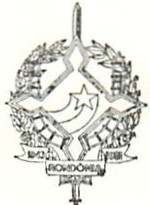 GOVERNO DO ESTADO DE RONDÔNIAGABINETEDO DO GOVERNADORDECRETO Nº 2.647 DE 03 DE Maio DE 1985ABRE CRÉDITO SUPLEMENTAR NO ORÇAMENTO VIGENTE.O GOVERNADOR DO ESTADO DE RONDÔNIA, no uso desuas atribuições legais e com fundamento no Item I Art.	4º	daLei Nº 38 de 11.12.84.D E C R E T A:Art. 1º - Fica aberto um crédito	suplementar no valor de CR$ 10.378.000.000 (DEZ BILHÕES, TREZENTOS E SETENTA E OITO MILHÕES DE CRUZEIROS), as seguintes unidades orçamentárias: Assembléia Legislativa; Tribunal de Justiça; Casa Civil; Casa Militar; Representação do Governo em Brasília; Secretaria de Estado do Planejamento e Coordenação Geral; Secretaria de Estado da Administração; Secretaria de Estado da Educação; Hospital de Base de Rondônia; Secretaria de Estado do Trabalho e Promoção Social; Secretaria de Estado da Agricultura; Secretaria de Estado de Obras e Serviços Públicos; Secretaria de Estado de Cultura Esportes e Turismo; Secretaria de Estado de Indústria Comércio, Ciência e Tecnologia; Secretaria de Estado da Segurança Pública; Polícia Militar de Rondônia e Departamento de Estradas de Rodagem, observando-se as classificações Institucionais, Econômicas e Funcional -Programática a seguinte discriminação: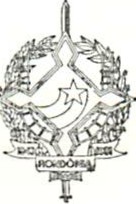 GOVERNO DO ESTADO DE RONDÔNIAGABINETE DO GOVERNADORPROJETO/ATIVIDADE    0101.0101001.2.061 - SER- VIÇOS LEGISLATIVOTOTALCORRENTE	TOTAL15.000.000	15.000.00015.000.0004120.00 - EQUIPAMENTOS E MATERIAL PERMANENTETOTAL45.000.00045.000.000PROJETO/ATIVIDADE    0101.0101025.1.092 - DESEN- VOLVIMENTO DOS SERVIÇOS LEGISLATIVOSTOTALCAPITAL	TOTAL45.000.000	45.000.00045.000.000PROJETO/ATIVIDADE 0101.0107021.2.133 - PAGA- MENTO DE PESSOAL E ENCARGOS SOCIAIS DO ESTADOTOTALCORRENTE	TOTAL650.000.000	650.000.000650.000.000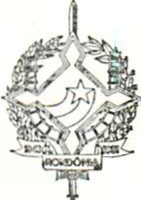 GOVERNO DO ESTADO DE RONDÔNIAGABINETE DO GOVERNADORPROJETO/ATIVIDADE1101.0307021.2.064 – PAGA- MENTO DE PESSOAL E ENCAR GOS SOCIAIS DO ESTADOTOTALCORRENTE160.000.000TOTAL160.000.000160.000.0003132.00 - OUTROS SERVIÇOS E ENCARGOSTOTAL30.000.00030.000.000PROJETO/ATIVIDADE1101.0307023.2.003 – DIVUL-GAÇÃO E PUBLICIDADETOTALCORRENTE              30.000.000TOTAL30.000.00030.000.000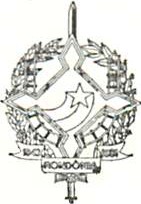 GOVERNO DO ESTADO DE RONDÔNIAGABINETE DO GOV ERNA DOR1100	- GOVERNADORIA1104	- REPRESENTAÇÃO DO GOVERNO EM BRASÍLIA3111.00 - PESSOAL CIVIL25.000.000PROJETO/ATIVIDADE 1104.0307021.2.073 – PAGA- MENTO DE PESSOAL E ENCAR- GOS SOCIAIS DO ESTADOTOTALCORRENTE32.000.000TOTAL32.000.00032.000.0001300	- SECRETARIA DE ESTADO DO PLANE-JAMENTO E COORDENAÇÃO GERAL1301	- SECRETARIA DE ESTADO DO PLANE-JAMENTO E COORDENAÇÃO GERAL3111.00 -   PESSOAL CIVIL3113.00 -   OBRIGAÇÕES PATRONAISTOTAL50.000.00014.000.00064.000.000'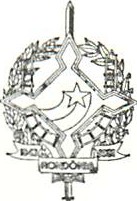 GOVERNO DO ESTADO DE RONDÔNIAGABINETE DO GOVERNADORPROJETO/ATIVIDADE     1301.0307021.2.075 – PAGA- MENTO DE PESSOAL E ENCAR- GOS SOCIAIS DO ESTADOTOTALCORRENTE64.000.000TOTAL64.000.00064.000.0003120.00 - MATERIAL DE CONSUMO3131.00 - REMUNERAÇÃO DE SERVIÇOS PES- SOAIS3132.00 - OUTROS SERVIÇOS E ENCARGOS3231.00 - SUBVENÇÕES SOCIAISTOTALPROJETO/ATIV IDADE	CORRENTE1301.0309020.2.007 - SUPER- VISÃO E COORDEAÇÃO DO PLA-10.000.0007.000.000333.000.00028.000.000378.000.000TOTALNEJAMENTO GOVERNAMENTALTOTAL378.000.000378.000.000378.000.0003223.00 - TRANSFERÊNCIAS A MUNICÍPIOSTOTAL175.000.000175.000.000PROJETO/ATIVIDADE      1301.0740181.2.010 – TRANS- FERÊNCIAS FINANCEIRAS A MU- NICÍPIOSTOTALCORRENTE175.000.000TOTAL175.000.000175.000.0004110.00 - OBRAS E INSTALAÇÕESTOTAL100.000.000100.000.000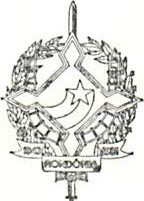 GOVERNO DO ESTADO DE RONDÔNIAGABINETE DO GOVERNADORPROJETO/ATIVIDADE     1301.1058323.1.002 – DE- SENVOLVIMENTO DE ÁREAS URBANASTOTALCAPITAL	TOTAL100.000.000	100.000.000100.000.0001500	- SECRETARIA DE ESTADO DA ADMINISTRAÇÃO1501	- SECRETARIA DE ESTADO DA ADMINISTRAÇÃO3132.00 - OUTROS SERVIÇOS E ENCARGOS4120.00 - EQUIPAMENTOS E MATER IAL PERMANENTETOTAL130.000.000340.000.000470.000.000PROJETO/ATIVIDADE 1501.0307021.2.013 - ATIVIDADES DA SECRE- TARIA DE ESTADO DA ADMINISTRAÇÃOTOTALCORRENTE	CAPITAL	TOTAL130.000.000	340.000.000	470.000.000470.000.000PROJETO/ATIVIDADE	CORRENTE	TOTAL1501.0307021.2.078 - PAGA- MENTO DE PESSOAL E ENCAR-GOS SOCIAIS DO ESTADO	86.000.000	86.000.000TOTAL				86.000.000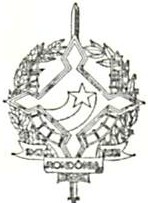 GOVERNO DO ESTADO DE RONDÔNIAGABINETE DO GOVERNADOR1600	- SECRETARIA DE ESTADO DA EDUCAÇÃO1601	- SECRETAR IA DE ESTADO DA EDUCAÇÃO3111.00 - PESSOAL CIVIL3113.00 - OBRIGAÇÕES PATRONAISTOTAL194.000.00056.000.000250.000.000PROJETO/ATIVIDADE     1601.0807021.2.080 - PAGA- MENTO DE PESSOA L E ENCAR- GOS SOCIA IS DO ESTADOTOTALCORRENTE250.000.000TOTAL250.000.000250.000.0003132.00 - OUTROS SERVIÇOS E ENCARGOS TOTAL40.000.00040.000.000PROJETO/ATIVIDADE     1601.0807021.2.016 – ATI- VIDADES DA SEDUCTOTALCORRENTE40.000.000TOTAL40.000.00040.000.0001700	- SECRETARIA DE ESTADO DA SAUDE1702	- HOSPITAL DE BASE DE RONDÔNIA3111.00 - PESSOAL CIVIL3113.00 - OBRIGAÇÕES PATRONAISTOTAL  1.403.000.000 360.000.000 1.763.000.000PROJETO/ATIVIDADE 1702.1307021.2.082 – PAGA-MENTO DE PESSOAL E ENCAR-CORRENTETOTALGOS SOCIAIS DO ESTADOTOTAL   1.763.000.000	1.763.000.000                    1.763.000.000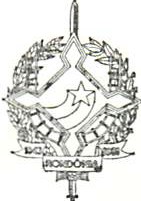 GOVERNO DO ESTADO DE RONDÔNIAGABINETE DO GOVERNADORPROJETO/ATIVIDADE     1801.1507021.2.024 - ATIVI- DADES DA SECRETARIA DE ES-CORRENTE	TOTALTADO DO TRABALHO EÇÃO SOCIALPROMO-TOTAL31.000.000	31.000.00031.000.0001900	- SECRETARIA DE ESTADO DA AGRICULTURA1901	- SECRETARIA DE ESTADO DA AGRICULTURA3120.00 - MATERIAL DE CONSUMO	40.000.0003132.00 - OUTROS SERVIÇOS E ENCARGOS	20.000.000TOTAL	60.000.000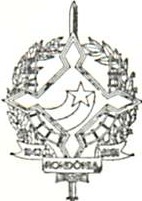 GOVERNO DO ESTADO DE RONDÔNIAGABINETE DO GOVERNADOR4110.00 - OBRAS E INSTALAÇÕESTOTAL2.536.000.0002.536.000.000PROJETO/ATIVIDADE2001.0307025.1.017 - CONS TRUÇÃO E INSTALAÇÕES DE PRÉDIOS PÚBLICOSTOTALCAPITAL	TOTAL2 .536 .000.000	2.536.000.0002.536.000.000PROJETO/ATIVIDADE 2101.0807021.2.031 - ATIV I- DADES DA SECRETARIA DE CUL- TURA, ESPOR TES E TURISMOTOTALCORRENTE	TOTAL40.000.000	40.000.00040.000.0002200	- SECRETARIA DE ESTADO DE INDÚSTRIA, COMÉRCIO, CIÊNCIA E TECNOLOGIA2201	- SECRETAR IA DE ESTADO DE INDÚSTRIA,COMÉRC IO CIÊNCIA E TECNOLOGIA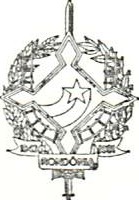 GOVERNO DO ESTADO DE RONDÔNIAGABINETE DO GOVERNADOR3111.00 - PESSOAL CIVIL3113.00 - OBRIGAÇÕES PATRONAISTOTAL503.000.000143 .000.000646.000.0002300	- SECRETARIA DE ESTADO DA SEGU-RANÇA PÚBLICA2301	- SECRETARIA DE ESTADO DA SEGU- RANÇA PÚBLICA3191.00 - SENTENÇA JUDICIÁRIATOTAL5.000.0005.000.000PROJETO/ATIVIDADE2301.0630021.2.035 - ATIVI- DADES DA SECRETARIA DE ES-CORRENTETOTAL2300	- SECRETARIA DE ESTADO DA SEGU-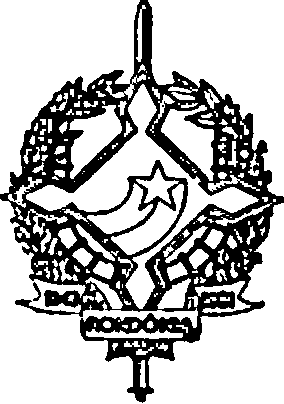 GOVERNO DO ESTADO DE RONDÔNIAGABINETE DO GOVERNADOR2600	- DEPARTAMENTO DE ESTRADAS DE RODAGEM2601	- DEPARTAMENTO DE ESTRADAS DERODAGEM4110.00 - OBRAS E INSTALAÇÕESTOTAL950.000.000950.000.000PROJETO/ATIVIDADE 2601.1688531.1.022 - AMPLIA- ÇÃO E CONSTRUÇÃO DA REDE ESTADUALTOTALCAPITAL	TOTAL950.000.000	950.000.000950.000.0004110.00 - OBRAS E INSTALAÇÕESTOTAL840.000.000840.000.000PROJETO/ATIVIDADE 2601.1690564.1.107 - CONS- TRUÇÃO DO PORTO DE	GUAJA- RÁ MIRIMCAPITAL	TOTAL840.000.000	840.000.000TOTAL	840.000.000       Art. 22 - O valor do presente crédito será coberto com recursos que trata o inciso II do § 12 Art.43 da Lei Federal Nº 4.320 de 17.03.64.'	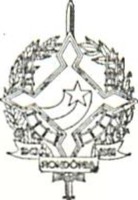 GOVERNO DO ESTADO DE RONDÔNIAGABINETE DO GOVERNADORRECEITA:1000.00 - RECEITAS CORRENTES1300.00 -1390.00 -RECEITA PATRIMONIALOUTRAS RECEITAS PATRIMO NIAISTOTAL10.378.000.00010.378.000.000Art. 3º - Fica alterada a Programação das Quotas trimestrais no Orçamento vigente das unidades Orçamentárias, estabelecida pelo Decreto Nº 2561 de 13.12.84, conforme discriminação:ASSEMBLÉIA LEGISLATIVAI - TRIMESTRE II - TRIMESTRE III - TRIMESTRE IV - TRIMESTRET O T A LTRIBUNAL DE JUSTIÇAI - TRIMESTRE II - TRIMESTRE III - TRIMESTRE IV - TRIMESTRET O T A L3.726 .545 .0004.860.645.0002 .788.786 .0001 .027.295 .00012.403 .271.0004.298 .871.5696.530.718 .4313.168.948.0001 .686 .490.00015 .685.028 .000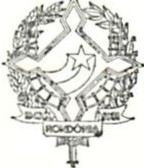 GOVERNO DO ESTADO DE RONDÔNIAGABINETE DO GOVERNADORCASA CIVILI - TRIMESTRE	1.918.222.000- TRIMESTRE	1.053.998.000- TRIMESTRE	2.232.036.500- TRIMESTRE	427.943.500TOTAL	5.632.200.000REPRESENTAÇÃO DO GOVERNO EM BRASÍLIAI - TRIMESTRE II - TRIMESTRE III - TRIMESTRE IV - TRIMESTRET O T A L227.387.000189.186.000241.827.00065.200.000723.600.000SECRETARIA DE ESTADO DO PLANEJAMENTO E COORDENAÇÃO GERALI - TRIMESTRE II - TRIMESTRE III - TRIMESTRE IV - TRIMESTRET O T A L30.620.775.88742.896.638.94917.463.262.94718.178.529.671109.159.207.454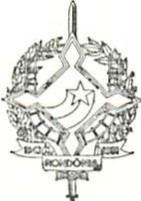 GOVERNO DO ESTADO DE RONDÔNIAGABINETE DO GOVERNADORSECRETARIA DE ESTADO DA ADMINISTRAÇÃOI - TRIMESTRE II - TRIMESTRE III - TRIMESTRE IV - TRIMESTRET O T A L24.810.817.00020.511.552.0007.774.100.000386.200.00053.482.669.000SECRETAR IA DE ESTADO DA EDUCAÇÃOI - TRIMESTRE II - TRIMESTRE III - TRIMESTRE IV - TRIMESTRET O T A L29.542.400.00018.031.250.0002.203.450.0002.284.300.00052.061.400.000HOSPITAL DE BASE DE RONDÔNIAI - TRIMESTRE II - TRIMESTRE III - TRIMESTRE IV - TRIMESTRET O T A L7.813.009.3088.328.465.7773.213.083.915731.841.00020.086.400.000SECRETARIA DE ESTADO DO TRABALHO E SOCIALPROMOÇÃOI - TRIMESTRE II - TRIMESTRE III - TRIMESTRE IV - TRIMESTRET O T A L1.756.756.0002.318.499.0001.552.390.000495.455.0006.123.100.000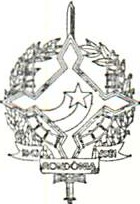 GOVERNO DO ESTADO DE RONDÔNIAGABINETE DO GOVERNADORSECRETARIA DE ESTADO DA AGRICULTURASECRETARIA DE ESTADO DE OBRAS E SERVIÇOS PÚBLICOSSECRETARIA DE CULTURA, ESPORTES E TURISMOI - TRIMESTRE II - TRIMESTRE III - TRIMESTRE IV - TRIMESTRET O T A L1.926.889.0003.114.428.0001.670.186.000716.552.0007.428.055.000SECRETARIA DE ESTADO DE INDÚSTRIA,CIÊNCIA E TECNOLOGIACOMÉRCIO- TRIMESTRE II - TRIMESTRE III - TRIMESTRE IV - TRIMESTRET O T A L986.654.0001.785.546.0001.312.300.000302.700.0004.387.200.000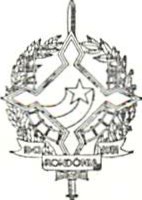 GOVERNO DO ESTADO DE RONDÔNIAGABINETE DO GOVERNADORSECRETARIA DE ESTADO DA SEGURANÇA PÚBLICAI - TRIMESTRE	4.411.402.000- TRIMESTRE	3.842.034.000- TRIMESTRE	1.642.467.000- TRIMESTRE	1.621.997.000T O T A L	11.517.900.000POLÍCIA MILITAR DE RONDÔNIA- TRIMESTRE II - TRIMESTRE III - TRIMESTRE IV - TRIMESTRET O T A L7.487.254.2937.899 855.9783.604.089.7291.345.200.00020.336.400.000DEPARTAMENTO DE ESTRADAS DE RODAGEMI - TRIMESTRE	1.868.244.000- TRIMESTRE	4.950.351.000- TRIMESTRE	5.294.133.000IV- TRIMESTRE	4.056.772.000T O T A L	16.169.500.000Art. 4º - Este Decreto entrará em vigor na data de sua publicação.JORGE TEIXEIRA DE OLIVEIRAGOVERNADORJOSÉ LAERTE DE ARAÚJOSECRETÁRIO DE ESTADO DO PLANEJAMENTO0100- ASSEMBLÉIA LEGISLATIVA0101- ASSEMBLÉIA LEGISLATIVA3132.00- OUTROS SERVIÇOS E ENCARGOS15.000.000TOTAL15.000.0003111.00- PESSOAL CIVIL510.000.0003113.00- OBRIGAÇÕES PATRONAIS140.000 .000TOTAL650.000.0000300- TRIBUNAL DE JUSTIÇA0301- TRIBUNAL DE JUSTIÇA3111.00- PESSOAL CIVIL900.000.000TOTAL900.000.000PROJETO/ATIVIDADECORRENTETOTAL0301.0207021.2.063 – PAGA-TOTALMENTO DE PESSOAL E ENCARGOSTOTALSOCIAIS DO ESTADO900.000.000900.000.000TOTAL900.000.0001100- GOVERNADOR IA122.000.0001101- CASA CIVIL122.000.0003111.00- PESSOAL CIVIL122.000.0003113.00- OBRIGAÇÕES PATRONAIS38.000.000TOTAL160.000.0001100- GOVERNADORIA1102- CASA MILITAR3111 .00- PESSOAL CIVIL10.000.000TOTAL10.000.000PROJETO/ATIVIDADE1102.0307021.2.067 - PAGA- MENTO DE PESSOAL E ENCARGOSCORRENTETOTALSOCIAIS DO ESTADO10.000.00010.000.000TOTAL10.000.0003113.00- OBRIGAÇÕES PATRONAIS7.000.000TOTAL32.000.0003111.00 - PESSOAL CIVIL70.000.0003113.00 - OBRIGAÇÕES PATRONAIS16.000.000TOTAL86.000.0001800- SECRETARIA DE ESTADO DO TRABALHO E PROMOÇÃO SOCIAL7.000.0001801- SECRETARIA DE ESTADO DO TRABALHO E 7.000.000PROMOÇÃO SOCIAL7.000.0003120.00- MATERIAL DE CONSUMO7.000.0003132.00- OUTROS SERVIÇOS E ENCARGOS24.000.000TOTAL31.000.000PROJETO/ATIVIDADECORRENTETOTAL1901.0407021.2.026 – ATIVI-TOTALDADES DA SECRETARIA DE ES-TOTALTADO DA AGRICULTURATOTAL60.000.00060.000.00060.000.0002000	- SECRETARIA DE ESTADODE OBRAS E SERVIÇO PÚBLICOS2001	- SECRETARIA DE ESTADOE SERVIÇOS PÚBLICOSDE OBRAS2100- SECRETARIA DE CULTURA, ESPORTEE TURISMO10.000.0002101- SECRETARIA DE CULTURA, ESPORTEE TURISMO10.000.0003120.00- MATERIAL DE CONSUMO10.000.0003132.00- OUTROS SERVIÇOS E ENCARGOS30.000.000TOTAL40.000.000PROJETO/ATIVIDADE2201.1107021.2 .095 – PAGA-CORRENTETOTALMENTO DE PESSOAL E ENCAR-TOTALGOS SOCIAIS DO ESTADO646.000.000646.000.000TOTAL646.000.000RANÇA PÚBLICA2302- POLÍCIA MILITAR DE RONDÔNIA3111.00- PESSOAL CIVIL78.000.0003113.00- OBRIGAÇÕES PATRONAIS24.000.000TOTAL102.000.000PROJETO/ATIVIDADECORRENTETOTAL2302.0630021.2.101 – PAGA-TOTALMENTO DE PESSOAL E ENCAR-TOTALGOS SOCIAIS DO ESTADO102.000.000102.000.000TOTAL102.000.000ICASA MILITAR- TRIMESTRE902.611.468II- TRIMESTRE1.199.911.532III- TRIMESTRE1.637.840.000IV- TRIMESTRE916.160.000T O T A L4.656.523.000I- TRIMESTRE2.429.351.000II- TRIMESTRE3.706.008.000III- TRIMESTRE3.716.846.000IV- TRIMESTRE2.002.095.000T O T A L11.854.300.000I- TRIMESTRE5.468.312.485II- TRIMESTRE6.803.376.315III- TRIMESTRE3.417.850.000IV- TRIMESTRE692.410.000T O T A L16.381.948.800